Ms. Weber’s Second Grade _______________’s Homework for the Week of February 16th.                                                                        (Student Name)Reading: Read OUT LOUD for 15-20 minutes each night and fill in the chart above. Don’t forget that Raz-Kids is available to every student either by their name, or by my name (Gina Weber). Use the teacher code gweber7 to access the Book Room on Raz-Kids.Writing/ Social Studies: (Due Feb. 27th) To celebrate Black History Month, read a biography about a famous African or African American, and create a visual telling about that person’s life. You may go to the Oxford Owl website to find a free e-book for this project, or check one out from our school library. Students will be allowed to share their projects on Friday, Feb. 27th, and will be awarded extra Class Dojo points for ‘Seeking Opportunities to Learn.’To log in at the Oxford Owl website, click on ‘My Class Log In,’ and enter the following:   My Class Name: weberclass    										            My Class Password: cougar1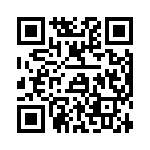 Word Work: This week’s word wall words are eyes, either, above, across, against. Students will take their Word Wall sentence test on Friday. These tests will be scored based on Capitalization, Understanding, Punctuation, and Spelling. Words will be chosen randomly from our class word wall. You can find a virtual version of our class word wall on our class website.Student Blog: Be sure to participate in our monthly student blog for FEBRUARY. Go to www.weberclass.weebly.com or scan the QR Code to get started.  Remember to only use your first and last initial on your blog entry. Students should never include their first and last names.Math: Go to Front Row and work on Numbers in Base 10. Try to work for 10 minutes 2/4 days this week. Our class code is enlamt. Please use the link on the ‘Learning Links’ page of our class website to find the log in page for Front Row. Your student has done this at school. _________________________________________________         ___________________________Parent Signature                                                                                  DateReading LogReading LogReading LogReading LogDateTitleMinutes ReadParent InitialMon. 2-16-14Tues. 2-17-14Wed. 2-18-14Thurs. 2-19-14Dates I Practiced MathWhat I Worked On: (Numbers in Base 10, Geometry, etc.)Minutes PracticedParent Initial